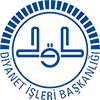 																	                                                                                                                                  TOSYA İLÇE MÜFTÜLÜĞÜ										          GEÇLİK KOORDİNATÖRLÜĞÜÖDÜLLÜRESİM ve KOMPOZİSYONYARIŞMASI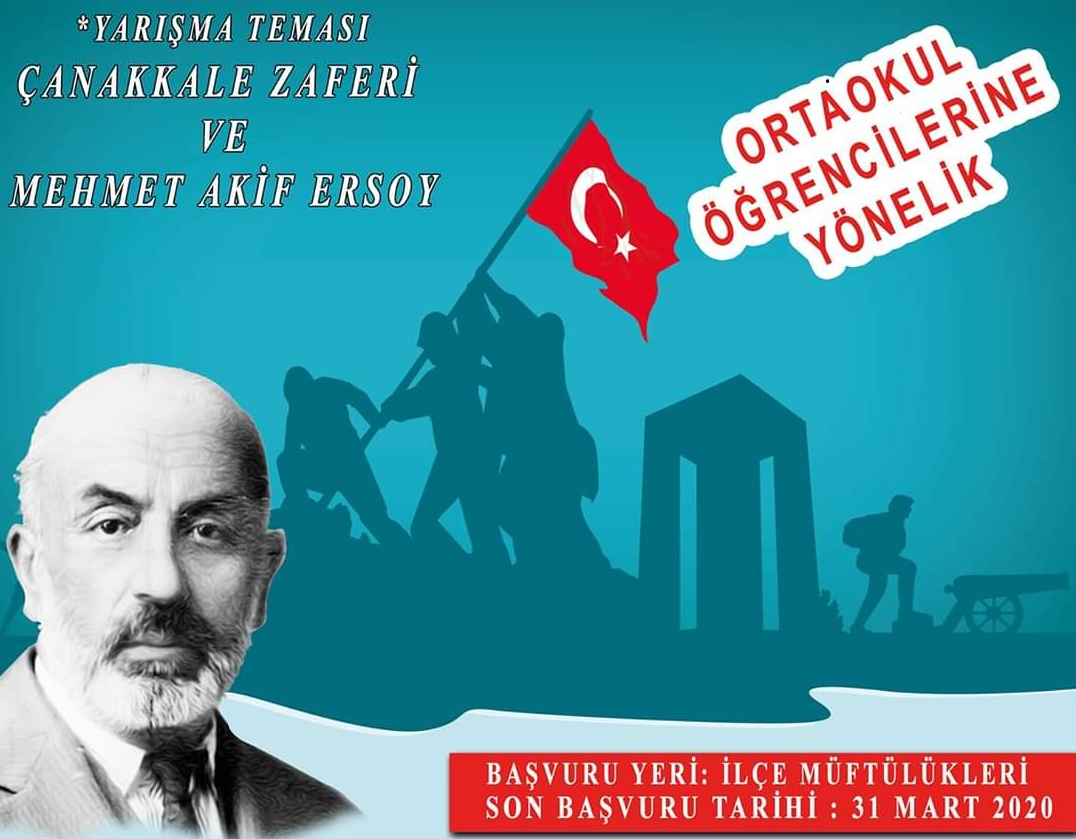 